08.06.20Witam!Czy znasz swoje prawa?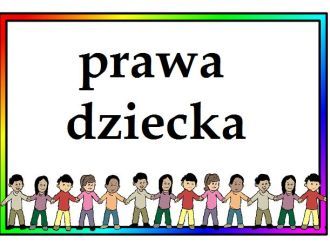 Twoje prawa zapisane są: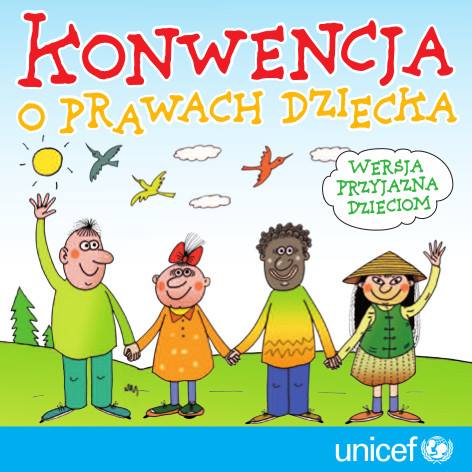 Polska była inicjatorem i współtwórcą Konwencji,                     która dzisiaj jest nazywana                                                  Światową Konstytucją Praw Dziecka.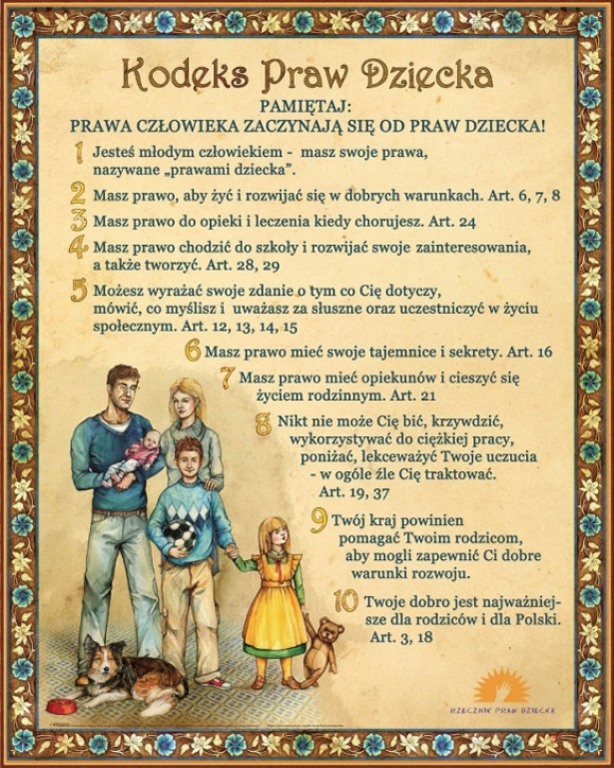 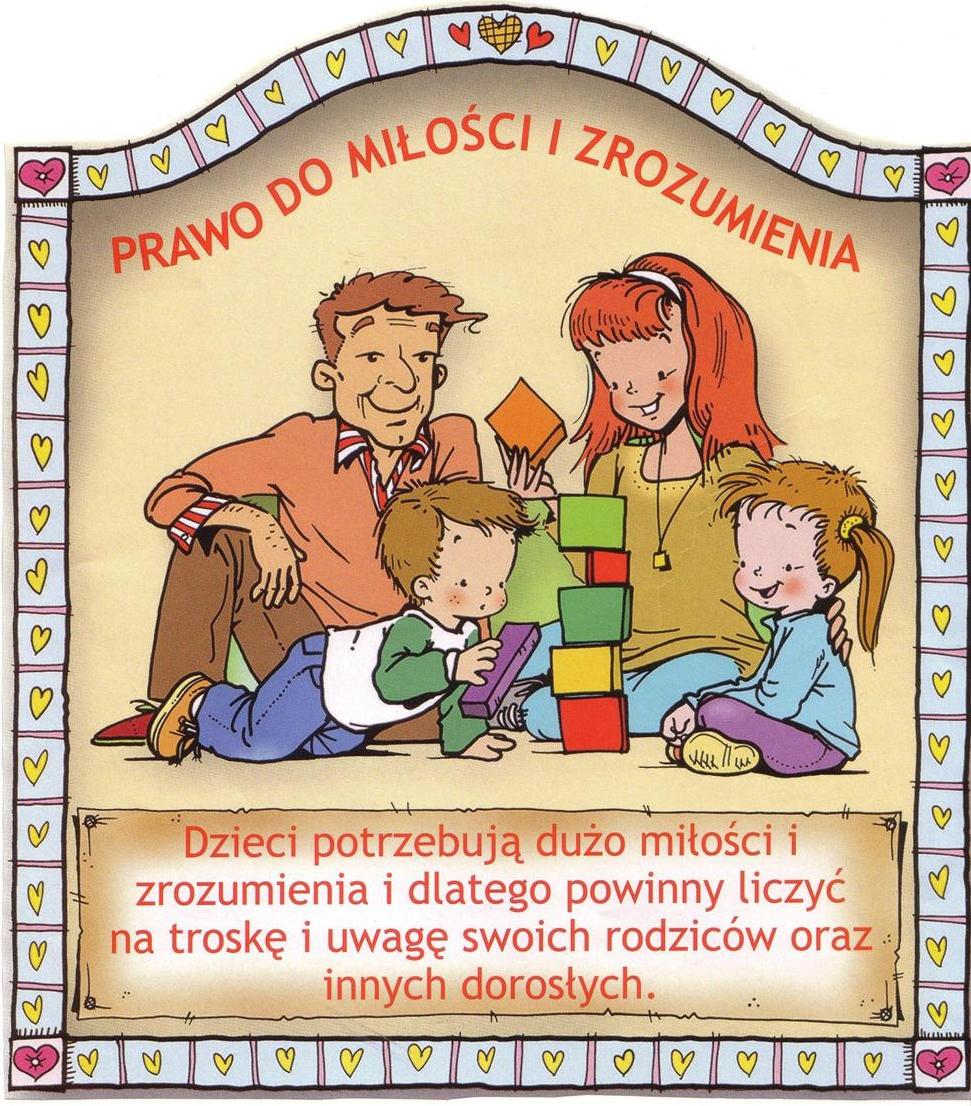 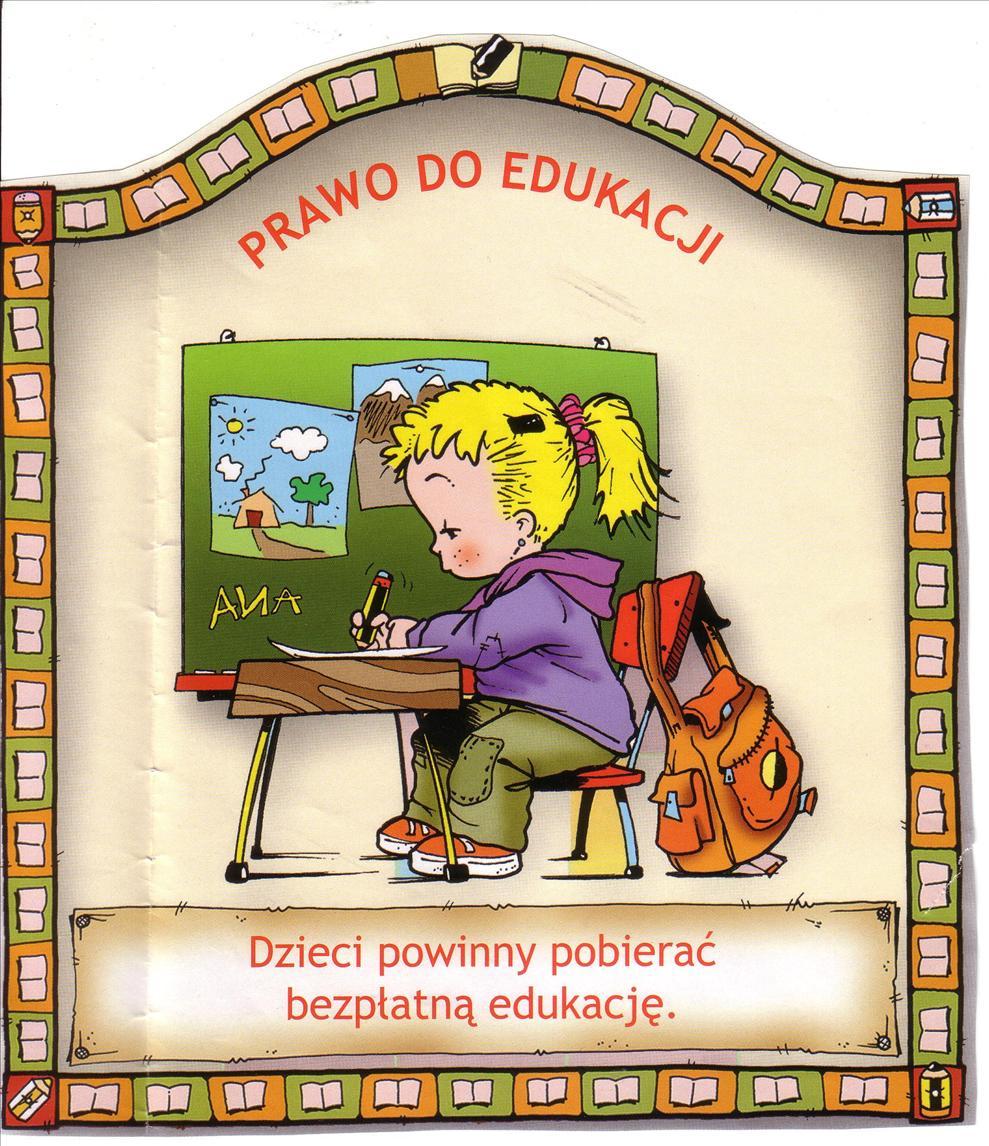 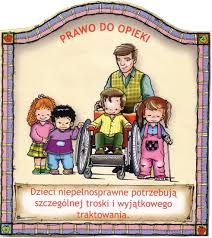 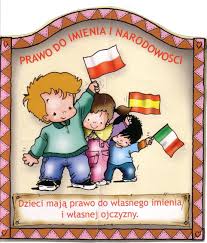 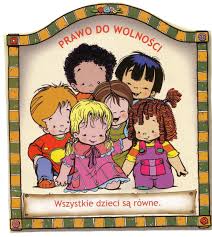 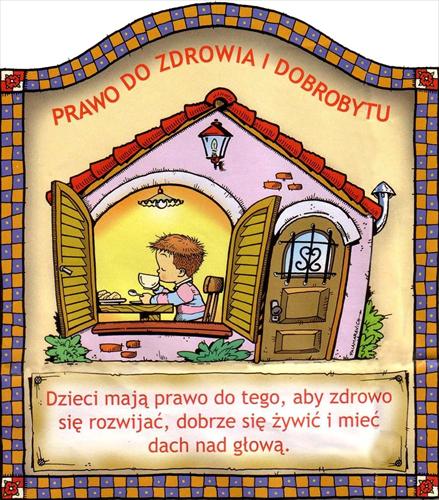 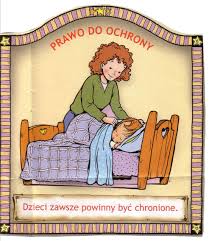 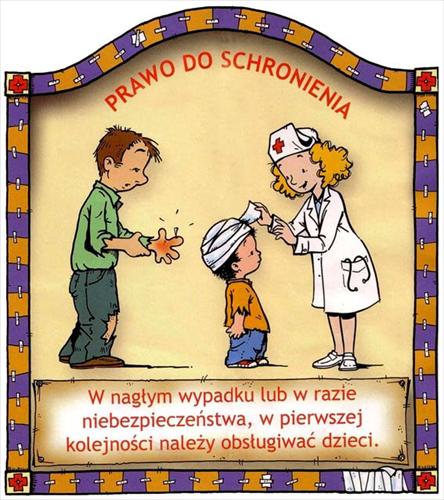 Każdy, zarówno dorosły , jak i dziecko                                                 oprócz tego że ma prawa , ma również obowiązki!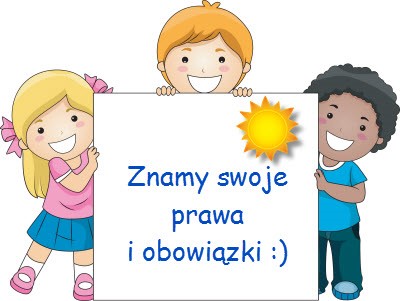 Prawa już znasz!Ale czy znasz swoje obowiązki?Zadanie dla Ciebie: napisz i prześlij : jakie masz obowiązki jako dziecko?PozdrawiamC.Beata